POVEŽI, KAR SE RIMA.  a) b)c)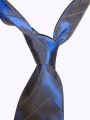 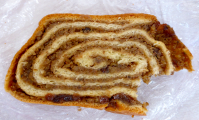 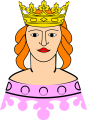 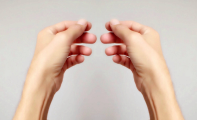 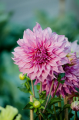 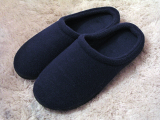 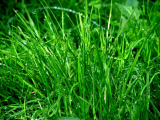 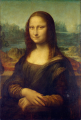 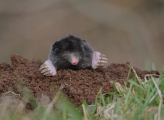 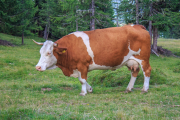 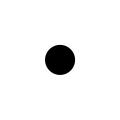 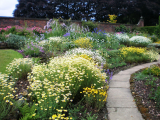 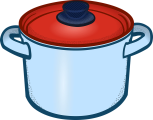 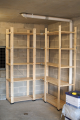 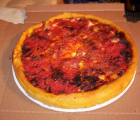 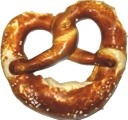 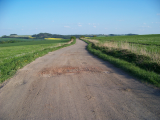 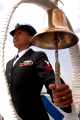 